Use this form to request minor changes in existing programs (majors, minors, certificates, or specializations). The university Vice President for Academic Affairs approves minor program modifications and they are included in the Annual Minor Program Modification Summary form.University ApprovalTo the Board of Regents and the Executive Director: I certify that I have read this proposal, that I believe it to be accurate, and that it has been evaluated and approved as provided by university policy.This modification addresses a change in (place an “X” in the appropriate box):Effective date of change: Program Degree Level (place an “X” in the appropriate box):Category (place an “X” in the appropriate box):Is the program associated with a current articulation agreement?   If yes, will the articulation agreement need to be updated with the partner institution as a result of this minor program modification? Why or why not?Primary Aspects of the Modification (add lines or adjust cell size as needed):Explanation of the Change:The general education courses (PSYC 101, SOC 285, and PHIL 200) will be recommended by advisors, but no longer required.  It is not practical to require a specific course withing the credit distribution model. CSC 260, CSC 410, CSC 460 are outside the objectives of the program. They are core computer science courses but do not contribute directly to Artificial Intelligence.CSC 230 will ensure students are exposed to issues related to the ethics of applying technology. CSC 232 will provide foundational Python skills in a dedicated course so that other courses in the degree can expect student experience without having to introduce or review. The plan of study will list these courses in the second semester. The updated CSC 478 & CSC 479 courses will round out the program and ensure students are experienced in cutting edge areas of artificial intelligence and machine learning such as:- Reinforcement Learning- NLP and Large Language Models- A.I. and Cyber Security- Generative Deep Learning- Creative A.I.- Federated Learning- Diffusion Models- Ethical A.I.- Human-Computer InteractionAs noted in the course medication paperwork, it is not practical to lock in a particular subject given the rate of change in this field of study.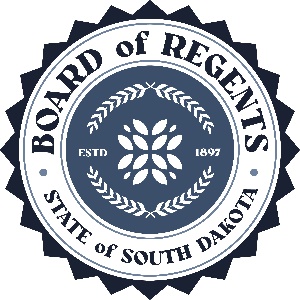 SOUTH DAKOTA BOARD OF REGENTSACADEMIC AFFAIRS FORMSMinor Program ModificationUNIVERSITY:PROGRAM TITLE:Artificial Intelligence, B.S.CIP CODE:111003UNIVERSITY DEPARTMENT:The Beacom College of Computer and Cyber SciencesBANNER DEPARTMENT CODE:DCOCUNIVERSITY DIVISION:Computer ScienceBANNER DIVISION CODE:DCSC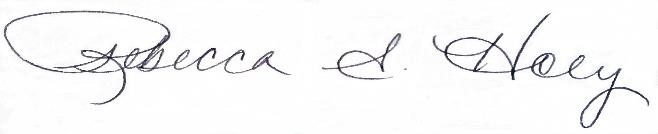 Vice President of Academic Affairs or President of the UniversityDateCourse deletions that do not change the nature of the program, or distribution of courses in the program, or change of total credit hours requiredCourse additions that do not change the nature of the program, or distribution of courses in the program, or change of total credit hours requiredRevised courses in the program.AssociateBachelor’sMaster’sDoctoralCertificateSpecializationMinorMajorYesNoExisting CurriculumExisting CurriculumExisting CurriculumExisting CurriculumExisting CurriculumProposed Curriculum (highlight changes)Proposed Curriculum (highlight changes)Proposed Curriculum (highlight changes)Proposed Curriculum (highlight changes)Proposed Curriculum (highlight changes)Pref.Num.TitleCr.Hrs.Pref.Num.TitleCr. Hrs.General EducationGeneral EducationGeneral Education30General EducationGeneral EducationGeneral Education30Majors must take PSYC 101, SOC 285 and PHIL 200 as part of the System-wide General Education Requirements.  Majors who test directly into MATH 123 or MATH 201 will not need to complete MATH 114 but must take 3 credits of general electives.Majors must take PSYC 101, SOC 285 and PHIL 200 as part of the System-wide General Education Requirements.  Majors who test directly into MATH 123 or MATH 201 will not need to complete MATH 114 but must take 3 credits of general electives.Majors must take PSYC 101, SOC 285 and PHIL 200 as part of the System-wide General Education Requirements.  Majors who test directly into MATH 123 or MATH 201 will not need to complete MATH 114 but must take 3 credits of general electives.Majors who test directly into MATH 123 or MATH 201 will not need to complete MATH 114 but must take 3 credits of general electives.Majors who test directly into MATH 123 or MATH 201 will not need to complete MATH 114 but must take 3 credits of general electives.Majors who test directly into MATH 123 or MATH 201 will not need to complete MATH 114 but must take 3 credits of general electives.Required CoursesRequired CoursesRequired Courses48Required CoursesRequired CoursesRequired Courses48CSC105Introduction to Computers3CSC105Introduction to Computers3CSC150Computer Science I3CSC150Computer Science I3CSC230Tech Foundations: Ethics1CSC232Tech Foundations: Scripting1CSC292Topics1CSC247Introduction to AI3CSC247Introduction to AI3CSC250Computer Science II3CSC250Computer Science II3CSC260Object Oriented Design 3CSC300Data Structures3CSC300Data Structures3CSC386App of Deep Learning3CSC386App of Deep Learning3CSC402Math Foundations of AI 3CSC402Math Foundations of AI 3CSC410Parallel Computing 3CSC447Artificial Intelligence3CSC447Artificial Intelligence3CSC460Scientific Visualization3CSC478Generative Deep Learning3CSC478Artificial Intelligence Topics*6CSC479Reinforcement Learning3CSC479Artificial Intelligence Trends*6CSC482Algorithms and Optimization3CSC482Algorithms and Optimization3CIS368Predictive Analytics3CIS368Predictive Analytics3CIS372Programming for Analytics3CIS372Programming for Analytics3*Course is offered for 3 credits – student must take course twice.*Course is offered for 3 credits – student must take course twice.*Course is offered for 3 credits – student must take course twice.*Course is offered for 3 credits – student must take course twice.Support CoursesSupport CoursesSupport Courses16Support CoursesSupport CoursesSupport Courses16MinorMinorMinor18MinorMinorMinor18ElectivesElectivesElectives8ElectivesElectivesElectives8Total Hours Required120Total Hours Required120